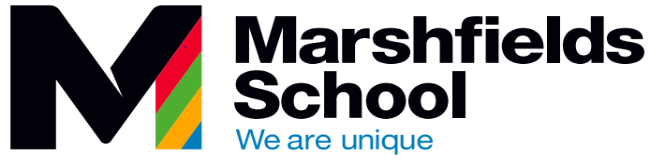 Parent/Carer Feedback 2022-2023Strongly AgreeAgreeDisagreeStrongly DisagreeDon’t KnowMy child is happy at this school73%26%1%My child feels safe at this school70%27%1.5%1.5%My child is making good progress74%24.5%1.5%My child is well looked after82%18%My child is taught well77%21.5%1.5%My child receives appropriate homework51.5%32%4.5%3%9%The school makes sure its pupils are well behaved70%27%3%The school deals effectively with bullying47.5%36%1.5%The school is well led and managed70%27%1.5%1.5%The school responds well to any concerns I raise68%30.5%1.5%I receive valuable information from the school about my child’s progress69.5%26%4.5%I would recommend this school to another parent80%20%Overall happy with my child's experience at this school77%23%